~ January 2020~ Dauphin Multi-Purpose Senior Centre 55 – 1st Avenue South East Dine-in - $7.00                               Meals are served at 5:00 p.m.                           Take-out - $8.00  All meals must be reserved by 4:00 p.m. the previous day by phoning 204-638-6485. All meals include potato, pasta, or rice, bread, vegetable, salad, meat & dessert. ALL MENUS ARE SUBJECT TO CHANGE Tuesday Wednesday Friday 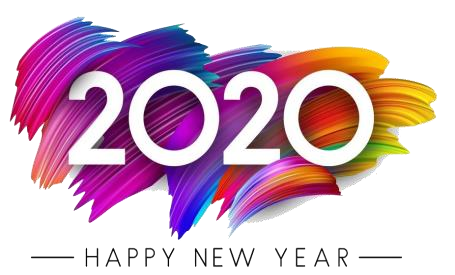 3 Pork Chop Dinner Dessert 7 Hot Turkey Dinner  Dessert 8 Hamburger Macaroni Salad Dessert 10 Lasagne Salad Dessert 14 Beef Sausage Dinner Dessert 15 Creamy Dill Chicken Breast Dessert 17 Chicken Cordon  Bleu Dessert 21 Chicken Pesto Burger Dessert 22 Roast Beef Dinner Dessert 24 Meatballs & Gravy Dessert 28 Honey Garlic Chicken and Rice Dessert 29 Veal Cutlets Dessert 31 Dry Ribs Salad Dessert 